Publicado en  el 09/09/2016 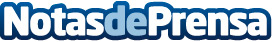 Olvidar el síndrome postvacacional a través de la decoraciónLa casa y su organización puede influir a la superación rápida del síndrome postvacacional. Aquí van unos consejosDatos de contacto:Nota de prensa publicada en: https://www.notasdeprensa.es/olvidar-el-sindrome-postvacacional-a-traves-de Categorias: Interiorismo http://www.notasdeprensa.es